Bulletin 1, 2nd November 2015MEDITERRANEAN OPEN CHAMPIONSHIP SIVEN12^ editionBULGARIA – 11th-13th March 2016MOC SIVEN CHAMPIONSHIP 2016 Preliminary Program:Event Centre:The event centre of MOC 2014 will be in Bansko. MOC Prize Money: SIVEN will supply the vouchers for the 3 best Elite runners in MOC Championship as following:  1° M/W 250 euro; 2° M/W 150 euro; 3° M/W 100 euro Entry Fees and Payment Deadlines:Within 31st December 2015: €90 Within 29th February 2016: €110After 29th February 2016: 140€Up to 16 years old: 50 % discountUp to 12 years old: €30Entry fee for MOC 2016 includes: 3 MOC races, MOC memory, wine tasting and special entertainment.Categories:M/W 12, M/W 14, M/W 16, M/W Junior 20, M/W 21, M/W 45, M/W 50, M/W 60, M/W 65, M/W 70, M/W 75, M/W 80, Kids, Beginners, Open 1 (like M50/W40), Open 2 (like M65/W60), Open 3 (like Beginners/M12/W12)We will merge categories if there are few or very few entries in some categories.Entries for MOC 2016 at the website: www.orienteering.it > MOC 2016 > Entries and accommodations> EntriesFor any question contact info@orienteering.itAttention! For the following countries: Moldavia, Turkey, Serbia, Romania, Bulgaria, Montenegro, Greece, Macedonia, Albania, Ukraine and Russia the entry has to be sent to: info@sivenmoc.comACCOMMODATION:SIVEN MOC CHAMPIONSHIP WEEKEND PACKAGE: 299€ price per person in double/twin room. Including 4 nights in half board in hotel, transport from/to races.Extras:+ 25€/night for single room+ Entry fees+ Flights to/from SofiaIf you use your rental car we reduce 10€/dayTourist fee for not runners 25€PWT – MOC SIVEN Sprint Camp 2016MOC organizers  welcome all the elite runners and top juniors to the 5th MOC Sprint Camp with head coach Jaroslav Kacmarcik and lecture on sports training, given by Kiril Nikolov.7 trainings (3 sprints and 4 middle/long) on the Bulgarian sea side with a lot of orienteering and exploring local traditions. Evening party before the closure of the Camp. Further training opportunities on your request! Additional opportunity Extra 3 races Spring cup (2 middle and 1 sprint) on 5th and 6th March 2 days extra accommodation on 4th and 5th March MOC SIVEN CAMP 2016 Program:SIVEN MOC CAMP package includes:7 trainings as shown on the program, 3 competitions of MOC Championship, 8 nights  accommodation (HB, 4 nights FB at Black Sea and 4 nights HB in Bansko-area) price is 349 euroOption: MOC Sprint Camp + MOC entry fees within 31st December 2015: € 149within 29th February 2016:   € 169After 29th February 2016:     € 189  Transports each day costs 10€ and the transfer from Varna-Bansko on March 10 can be organized (price on request).Option:Options: 3 competitions Spring cup (2 middle, 1 sprint) on 5th and 6th March: 30€2 days accommodation (4th and 5th March in HB in double room + lunch package): 50€Transportation option 10€/dayEntries for SIVEN MOC Sprint Camp 2016 at the website: www.orienteering.it > MOC 2016 > Entries and accommodations> EntriesFor any question contact info@orienteering.itAttention! For the following countries: Moldavia, Turkey, Serbia, Romania, Bulgaria, Montenegro, Greece, Macedonia, Albania, Ukraine and Russia the entry has to be sent to: info@sivenmoc.comMOC TOUR 2016: MOC TOUR 2016:Bulgaria – Greece – Macedonia from March 10th to 20th/21st, 2016. For information and entries, see www.pwt.no > Orienteringreisen > MOC 2016 or http://www.pwt.no/files/MOC%20SIVEN%20Tour%202016%20preliminary%20program.pdfOther information:SPORTIdent-card rental: €10 for rental of SI-card for the week + €20 for deposit. To be paid cash at the Event Centre. Payment to: Park World Tour Italia asd, Via Guardi, 26  35134 Padova Bank: Banco di Brescia   Branch: Padova   IBAN IT 53 D 03500 12100 0000000 23818Swift BCABIT21385 PADOVA branchCausal: *your name* entry MOC 2014 For any further information or questions:Gabriele Viale, viale@orienteering.itJulia Zenere, info@orienteering.itFor SEEOC countries, info@sivenmoc.com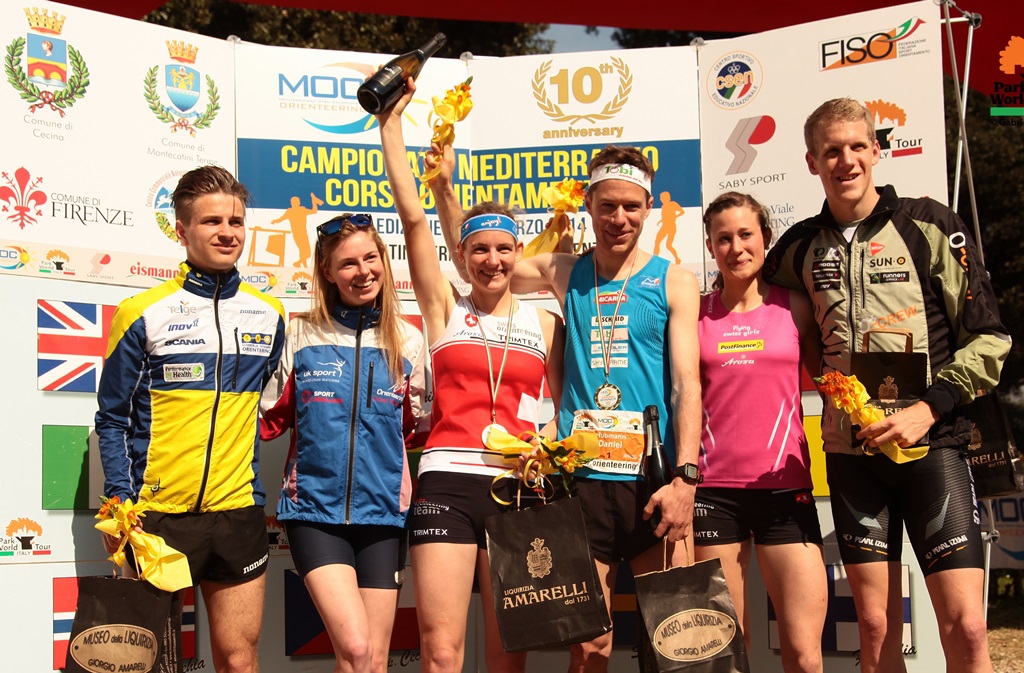 MOC winners 2014Thursday 10th MarchArrivals to Sofia, transfer to Bansko, registration, accommodation. Attention! If late arrival to Sofia, the first night will be in Sofia hotel. Dinner in HotelFriday 11th March        09.30 Model event12.00 Opening of Event Centre, registration14.00 1st day of MOC SIVEN, sprint distance, Bansko downtown16.30 Prize giving for the 1st stage winners20.00 Dinner in hotelSaturday 12th March    10.00 2nd day of MOC SIVEN, middle distance Bansko Free afternoon20.00 SIVEN – MOC Bulgarian party night and prize giving for the 2nd stage winnersSunday 13th March      10.00 3rd day of MOC SIVEN , middle distance  BanskoWine and food tasting at the finish area13.00 Prize giving ceremony for the 3rd stage and overall winners19.00 Dinner in hotel Monday 14th March Departures6th March 2016Arrivals. 15.00 Registration at the Event Centre18.30 Dinner in hotel7th March 201608.00 Breakfast 10.00 Training AM Middle distance in Slanchevo12.30 Lunch at Complex Barite Long and Spa seaside resort13.30 – 15.00 rest 15.30- 17.30 Training PM Sprint – Pobiti Kamani at Albena or Kamchia Resort18.30 - 20.00 Dinner8th March 201608.00 Breakfast 10.00 Training AM Long Distance in Samotino 12.30 Lunch at Complex Barite Long and Spa seaside resort13.30 – 15.00 rest 15.30- 17.30 Training PM Sprint on the beach on Shkorpilovtzi map18.30 - 20.00 Dinner9th March 201608.00 Breakfast 10.00 Training AM Middle distance in Golden Sands12.30 Lunch at Complex Barite Long and Spa seaside resort13.30 – 15.00 rest 15.30- 17.30 Training PM Sprint at Sea garden Varna 18.30 Dinner20.00 Closing Ceremony and “Orienteering’s night” party10th March 2016Departures4th March 2016Arrival at the airport and transfer to the training camp in Golden Sands or Kamchia resort12.00 Opening of the Event Centre15.30 Model training Event, close to the Event Centre18.30 Dinner20.00 Opening ceremony 5th March 201609.00 Breakfast 10.00 Spring cup ( middle distance) in Golden Sands13.30 Lunch at the hotel 14.30 Departure to sprint challenge15.00 Sprint challenge in Balchik or other park18.00 Dinner at the hotel20.00 “Orienteering’s night” party6th March 201610.00 Spring cup long distance in Golden Sands13.00 Prize giving and closing ceremony 13.30 Lunch at the hotel17.00 Visit to the traditional Bulgarian sightseeing18.30 Dinner at the hotel